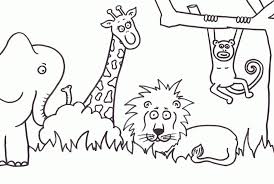 בית הספר בעידן שלפני המבולבעידן שלפני המבול, כאשר עולם החי נחלק לשוחים, מטפסים, לרצים ולמעופפים, הוקם בית ספר שנועד לקדם את התפתחותם של כל הברואים. התיאוריה בהנחתה אותו אמרה, שבעלי החיים המעולים ביותר חייבים לדעת לעשות כל דבר באותה מידה של יעילות כמו שעושים אותו בעלי חיים אחרים. אם לבעל חיים מסויים יש רגליים קצרות וכנפיים טובות, יש להתרכז במאמץ ללמדו לרוץ; זאת, כדי להשוות ככל האפשר את הכישורים של כולם. וכך אולץ הברווז לדדות על רגליו במקום לשחות ועל הסקנאי הוטל לנענע את כנפיו הקצרות ולהשתדל לעוף. הנשר הצטווה לרוץ ורק לפעמים הרשו לו לעוף, כדי שינוח מעט...בעלי החיים שלא נכנעו לטיפול זה והתעקשו לטפח את כישוריהם הטובים הושפלו ובוזו בדרכים רבות; הם הוקעו כמומחים צרי אופק. אף אחד לא הוסמך כבוגר של בית הספר כל עוד לא ידע לטפס, לשחות, לרוץ ולעוף במהירות שנקבעה מראש. כך קרה שברווז אחד, שהשקיע זמן רב בנסיונות לרוץ, הזניח את השחייה וכישורי השחייה שלו התנוונו עד לאובדן כל יכולת לשחות, ואילו העונשים וההשפלות שסבל בעת תרגילי הריצה שלו, הפכו את חייו לגהינום. לעומתו, הנשר לא הצליח להגיע לטיפוס אל ראש העץ, ומאומה לא עזר לו כשהוכיח כי הוא יכול להגיע אליו בדרכו הוא...צלופח לא נורמלי, בעל סנפירי חזה גדולים, הוכיח את יכולתו לרוץ, לשחות, לטפס על עצים ואף לעוף קצת. הוא קיבל 60% בכל מקצוע והוא נבחר לשאת את נאום הפרידה בסיום לימודי כתתו.בית הספר בעידן שלפני המבולפעילויות לבחירה:לאחר הכנת הפעילויות, תתבקשו להציג את תוצרי הלמידה לפני כלל המשתלמים.פעילות מס' 1כיצד את/ה מבין/ה את :ההנחות והאמונות של בית ספר זה בכל הקשור ללמידה?מהן מטרות בית ספר זה לגבי בוגריו?מהן דרכי הפעולה שבית ספר זה נוקט כלפי תלמידיו כדי לקדם את למידתם, על פי אמונתם?כל אחד מחברי הקבוצה יביע דעתו על תפיסת בית הספר ודרכי העבודה שלו וינמק אותה לפני המליאה.פעילות מס' 2כתוב/י את הסיפור/המשל  מחדש, כש"גיבוריו" הם תלמידים בכתתך או בבית הספר. השתמש/י בדמויות אמתיות של תלמידים אמתיים, בשמות בדויים.העלו מתוך מאגר הידע האישי שלכם, דוגמאות שהצטברו בזיכרונכם לאורך השנים, הממחישות ראייה זו.פעילות מס' 3נסח/י את נאום הצלופח ה"לא נורמלי" בסיום לימודיו (בכתב בראשי פרקים, והכן/י הצגה או נאום בעל פה.פעילות מס' 4 (בזוג)הברווז עצוב וכועס. הוא בא אל המנהל בטענות. רשום את טענותיו כלפי המנהל ואת תשובות המנהל, כדו – שיח. התכוננו להציג את דו השיח לפני המשתלמים.פעילות מס' 5חברו ויכוח בין הצלופח ה"מצליח" ובין הנשר ה"נכשל" על הנושא: הצלחה, מהי? כתבו ראשי פרקים בכתב. הציגו בעל פה את השיחה לפני המליאה.פעילות מס' 6את/ה מנהל/ת בית ספר. פנתה אליך אמו של תלמיד מתקשה בחשבון והיא מבקשת עזרה לבנה.נסח/ י את תשובותיך והסבריך, כמי שדוגל/ת בפילוסופיה של בית הספר המתואר בטקסט.נסח/י את תשובותיך כמי שדוגל/ת בפילוסופיה ההפוכה.פעילות מס' 7הארנב ברח מבית הספר. פגשתם אותו במנוסתו והוא מספר לכם מה עובר עליו בבית הספר כל יום – המחיזו את הסיטואציה.פעילות מס' 8הנכם קבוצת הורים זועמים, הנערכים להפגנה. הכינו כרזות, שלטים, סיסמאות וכ"ו. הסבירו למנהל בית הספר ולמורים וגם לראש המועצה, איזה חינוך אתם באמת רוצים! כיצד לדעתכם צריך להראות חינוך במאה ה-21? היכונו להפגנה!!!פעילות מס' 9אתם קבוצת מורים המזדהים עם תפיסת בית הספר שבסיפור. הכינו כתב סנגוריה (הגנה) כנגד ההאשמות.פעילות מס' 10כותב המשל מבקר בחריפות סוג מסוים של ביתי ספר. תארו, עד כמה שזה ניתן בפרוט, את בית הספר שנחשב לטוב, בעיני כותב המשל, כנובע מהביקורת שלו.